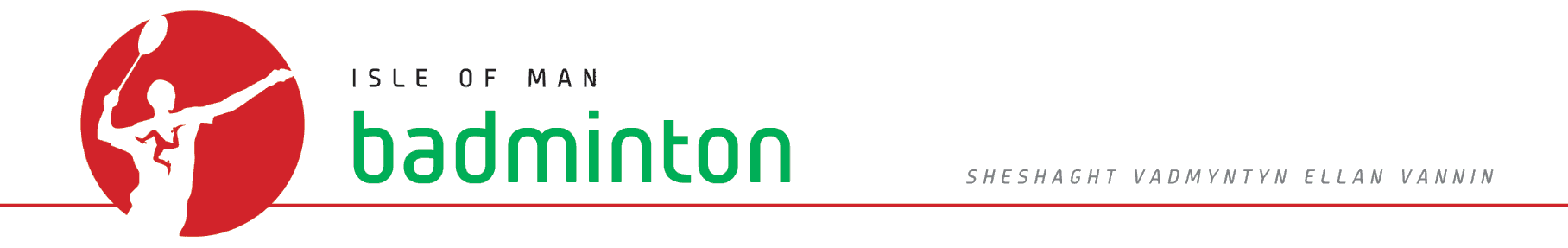 ISLE OF MAN BADMINTON ASSOCIATION JUNIOR EVENTSU13 Callin Wild Championship held on 19 October 2013 resultsBoys Singles	Winner:		Matthew Gawne			Runner  Up :	Alex Buck		Semi- Finalists :	Jake Vance & Harry WaltersGirls Singles	Winner :		Megan Wade		Runner  up :	Hollie Robertson		Semi-finalists :	Laura Parkinson & Milly AveryBoys Doubles	Winners :	Alex Buck & Matthew Gawne		Runners  up :	Josh Mills & Harry Walters		Semi-finalists :	Joel Avery & Jake Vance/Tobey Cheng & Sam CallowGirls Doubles	Winners :	Megan Wade & Laura Parkinson		Runners  up :	Leah Masson & Katie O’Connor		Semi-finalists :	Katie Kewley & Francesca Avery/Kira Stewart & Milly AveryMixed Doubles	Winners :	Matthew Gawne & Megan Wade		Runners  up :	Alex Buck & Kitty Thomas		Semi-finalists :	Benjamin Li & Leah Masson/Saul Parry & Hollie Robertson